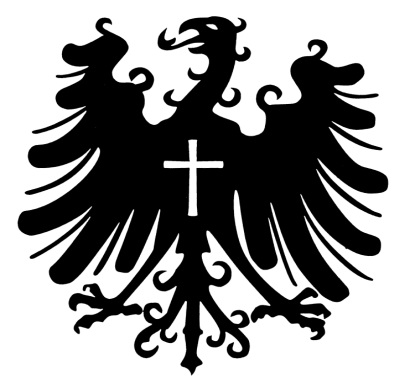 FachinformatikerSystemintegration (m/w/d)Die AusbildungDauer 3 Jahre; Verkürzung gemäß Leistungen generell nach Rücksprache möglichPraktische Ausbildung primär im Fachbereich Haupt-und Finanzverwaltung: EDV/IT (90%) sekundär in den weiteren Fachbereichen (10%) Theoretische Ausbildung: Gewerbeschule Villingen-Schwenningen (Berufsschule)Abschlussprüfung durch Projektarbeit
VoraussetzungenGuter Realschulabschluss bzw. Werkrealschulabschluss, guter Abschluss der 2-jährigen Wirtschaftsschule oder des Berufskollegs IAusbildungsinhaltIm täglichen Geschäft unterstützen Sie das IT-Team und lernen unter anderemfolgende Bereiche genauer kennen:- Interner User-/Anwendersupport bei technischen Fragen und Problemen- Schulung der Anwender - Wartung- Planung und Erweiterung der Netzwerk-Infrastruktur- Betrieb und Wartung von Serversystemen und Einführung innovativer IT-Systeme in  die bestehende IT-InfrastrukturVergütung  (Stand 2020)1. Ausbildungsjahr	1.018,26 Euro2. Ausbildungsjahr	1.068,20 Euro3. Ausbildungsjahr	1.114,02 EuroBewerbungsfrist	1. Oktober für das jeweils nächste JahrAusbildungsbeginn voraussichtlich wieder am1. September 2022Weitere Informationen:Frau Roths-Wölk                                         Herr Merkle-StöhrAbt. Personal und Organisation                   Abt. EDVTel.: 0741 494-348                                     Tel.: 0741 494-254E-Mail: viktoria.schmidt@rottweil.de          E-Mail: joachim.merkle-stoehr@rottweil.dewww.rottweil.de